Toruń, dnia …………………………. INFORMACJE O NUMERZE KONTA STUDENTA/ DOKTORANTA IMIĘ I NAZWISKO………………………………………………………………………………………………………………………………… NUMER ALBUMU………………………………………………………………………………………………………………………………… ROK I KIERUNEK STUDIÓW………………………………………………………………………………………………………………….. STUDIA………………………………………………………………………………………………………………………………………………… NR TELEFONU (STACJONARNY/KOMÓRKOWY)……………………………………………………………………………….. ADRES ZAMIESZKANIA………………………………………………………………………………………………………………………… ……………………………………………………………………………………………………………………………………………………………. ……………………………………………………………………………………………………………………………………………………………. PEŁNA NAZWA BANKU I ODDZIAŁ……………………………………………………………………………………………………… NUMER KONTA (razem 26 cyfr)  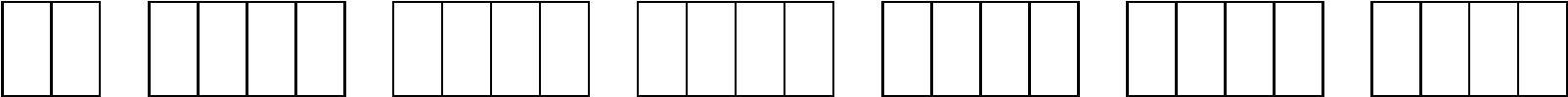 IMIĘ I NAZWISKO WŁAŚCICIELA KONTA……………………………………………………………………………………………… …………………………………………………..             Podpis składającego informacje WYPEŁNIA DZIEKANAT  DATA WPISANIA DO USOSA…………………………………………………………………………………………………………………. IMIĘ I NAZWISKO OSOBY WSPISUJĄCEJ……………………………………………………………………………………………….. 